АМАНАКСКИЕ                                             Распространяется    бесплатноВЕСТИ09 июня  2017г                                                                                                                                                              №41(167)ОФИЦИАЛЬНОИнформационный вестник Собрания представителей сельского поселения Старый Аманак муниципального района Похвистневский Самарской областиАдминистрации сельского поселения Старый Аманак муниципального района Похвистневский     ПРЕСС-РЕЛИЗ 19.05.2017 г.«Личный кабинет кадастрового инженера» доступен на портале РосреестраРосреестр продолжает наращивать объем электронных услуг и сервисов, предоставляемых заявителям, в том числе и профессиональным участникам рынка недвижимости.Так, на портале ведомства (rosreestr.ru) доступен электронный сервис «Личный кабинет кадастрового инженера», который позволяет улучшить степень защищённости прав и повысить качество обслуживания. Кроме того, с помощью Личного кабинета осуществляется информационное взаимодействие кадастровых инженеров с органами регистрации прав.Сервис «Личный кабинет кадастрового инженера» поможет специалистам:- отслеживать информацию о результатах своей профессиональной деятельности;- формировать ключ доступа к Федеральной государственной информационной системе «Единый государственный реестр недвижимости» (ФГИС «ЕГРН»);- предварительно проверить подготовленные межевой или технический планы, карты-планы объектов землеустройства и акты обследования;- поместить на временное хранение в электронное хранилище документы, являющиеся результатом их кадастровой деятельности, с присвоением каждому документу уникального идентифицирующего номера (УИН);- осуществлять подготовку схемы расположения земельного участка (СРЗУ) на кадастровом плане территории в форме электронного документа;- вносить плату за использование сервисов в разделе «Мой баланс»;- записываться на прием в офисы приема-выдачи документов Кадастровой палаты Самарской области;- получать уведомления:- о ходе исполнения государственных услуг;- об осуществлении предварительной записи на прием;- о поступлении оплаты за использование сервисов в разделе «Мой баланс»;Стоит напомнить, что для доступа к сервису «Личный кабинет кадастрового инженера» необходимо иметь подтверждённую учётную запись на Портале государственных услуг Российской Федерации (gosuslugi.ru), а также усиленную квалифицированную электронную подпись.ПРЕСС-РЕЛИЗ 24.05.2017 г.В Кадастровой палате Самарской области работают консультационные окна.Несмотря на то, что большинство приёмных филиала ФГБУ "ФКП Росреестра" по Самарской области прекратили прием-выдачу документов в части государственной регистрации прав и кадастрового учёта, передав эти полномочия многофункциональным центрам губернии, работа с заявителями в учреждении продолжается. Жители региона могут обратиться в любой офис Кадастровой палаты и получить профессиональную консультацию специалистов по вопросам оформления недвижимого имущества в собственность.Во всех отделениях филиала на постоянной основе действуют консультационные окна, в которых ведут личный прием начальники территориальных подразделений. Воспользовавшись данной услугой, можно получить разъяснения по вопросам осуществления государственного кадастрового учёта объектов недвижимости или же предметную консультацию по имеющимся у собственника документам, а также узнать об актуальных изменениях законодательства в сфере недвижимости.За консультациями можно обратить во все офисы Кадастровой палаты, расположенные в муниципальных районах Самарской области, в рабочие дни (с понедельника по пятницу) с 8.00 до 16.00ПРЕСС-РЕЛИЗ 2.06.2017 г.В региональной Кадастровой палате заработала горячая линия для специалистов МФЦФилиалом ФГБУ «ФКП Росреестра» по Самарской области запущен новый сервис для сотрудников многофункциональных центров губернии.Любой работник МФЦ в случае необходимости может обратиться в Кадастровую палату по телефону: 8 (846) 277-74-67 (добавочный номер «9»). Позвонив на указанный номер, специалисты многофункциональных центров имеют возможность получить консультацию представителей областного филиала Федеральной кадастровой палаты по вопросам приема и выдачи документов, предоставляемых заявителями в рамках оказания государственных услуг Росреестра. Нововведение призвано оптимизировать работу учреждений, а также повысить качество предоставляемых услуг.Напомним, что меньше месяца назад региональная Кадастровая палата закрыла 75 процентов своих приемных, расположенных в районных центрах губернии. В результате этого на территории области продолжают работу всего пять площадок филиала по приему-выдаче документов у заявителей. На сегодняшний день приемные учреждения сохранились только в трех муниципальных образованиях - Самаре, Тольятти и Сызрани. Массовое закрытие фронт-офисов Кадастровой палаты связано с передачей ею полномочий по приему и выдаче документов в части кадастрового учета и государственной регистрации прав региональным многофункциональным центрам («Мои документы»). Процесс инициирован «Дорожной картой», утвержденной Правительством РФ.АДМИНИСТРАЦИЯ                                            СЕЛЬСКОГО ПОСЕЛЕНИЯ          СТАРЫЙ АМАНАК   МУНИЦИПАЛЬНОГО РАЙОНА            ПОХВИСТНЕВСКИЙ        САМАРСКОЙ ОБЛАСТИП О С Т А Н О В Л Е Н И Е   09.06. 2017   №  121а  	«О подготовке проекта Решения Собрания представителей сельского поселения Старый Аманак муниципального района Похвистневский Самарской области                       «О внесении изменений в правила землепользования и застройки сельского  поселения Старый Аманак муниципального района Похвистневский Самарской области»В соответствии со ст.33 Градостроительного кодекса Российской Федерации, статьей 46 Федерального закона от 06.10.2003№131-ФЗ «Об общих принципах организации местного самоуправления в Российской Федерации», Уставом сельского поселения Старый Аманак и с учетом Заключения комиссии по подготовке проекта Правил землепользования и застройки от 26.05.2017 № 2 «О внесении изменений                          в Правила землепользования и застройки сельского поселения Старый Аманак муниципального района Похвистневский Самарской области», Администрация сельского поселения Старый Аманак муниципального района ПохвистневскийПОСТАНОВЛЯЕТ: 1. Подготовить проект о внесении изменений в Правила землепользования                              и застройки сельского  поселения Старый Аманак муниципального района Похвистневский Самарской области.2. Утвердить порядок и сроки проведения работ по подготовке проекта                           о внесении изменений в Правила согласно приложению (прилагается).3. Предложения заинтересованных лиц по подготовке проекта о внесении изменений в Правила направлять в комиссию по подготовке проекта Правил землепользования и застройки  сельского  поселения Старый Аманак муниципального района Похвистневский Самарской области, расположенной по адресу: 446472, Самарская область, Похвистневский район, с. Старый Аманак,  ул. Центральная, 37а.4. Направить копию настоящего Постановления в комиссию по подготовке проекта Правил землепользования и застройки сельского  поселения Старый Аманак муниципального района Похвистневский Самарской области.5. Опубликовать данное Постановление в газете «Аманакские вести» и разместить на официальном сайте поселения в сети Интернет.6. Контроль за исполнением настоящего постановления оставляю за собой.         Глава поселения  Старый Аманак                                        В.П.Фадеев                                                                                                                                                                                            Приложение  1к постановлению Администрациисельского поселения   Старый Аманак муниципального района  Похвистневский  Самарской областиот 09 июня 2017 года № 121аПорядок и сроки проведения работ по подготовке проекта о внесении изменений в Правила землепользования и застройки сельского поселения   Старый Аманак муниципального района Похвистневский Самарской области                                                                                                                                                                                            Приложение  2к постановлению Администрациисельского поселения Старый Аманакмуниципального района  Похвистневский Самарской областиот 09 июня  2017 года № 121аПорядок направления заинтересованными лицами предложений по подготовке проекта о внесении изменений в Правила землепользования и застройки сельского поселения Старый Аманак муниципального района Похвистневский Самарской областиЗаинтересованные физические и юридические лица вправе направлять в Комиссию по подготовке проекта правил землепользования и застройки сельского поселения Старый Аманак муниципального района Похвистневский Самарской области (далее также – Комиссия) предложения по подготовке проекта решения Собрания представителей сельского поселения  Старый Аманак муниципального района Похвистневский Самарской области «О внесении изменений в Правила землепользования и застройки сельского поселения  Старый Аманак муниципального района Похвистневский Самарской области» (далее также – проект о внесении изменений в Правила). Предложения в письменной форме могут быть представлены лично или направлены почтой по адресу: 446472, Самарская область, Похвистневский район,  с. Старый Аманак, ул. Центральная, д.37а.Рассмотрению Комиссией подлежат любые предложения заинтересованных лиц, касающиеся вопросов подготовки проекта о внесении изменений в Правила, направленные в течение 7 (семи) дней со дня опубликования настоящего Постановления.Предложения заинтересованных лиц могут содержать любые материалы на бумажных или электронных носителях в объемах, необходимых и достаточных  для рассмотрения предложений по существу.Полученные материалы возврату не подлежат.Комиссия рассматривает поступившие предложения заинтересованных лиц и направляет их в Администрацию сельского поселения Старый Аманак муниципального района Похвистневский Самарской области.По результатам рассмотрения предложений Комиссия направляет заявителям мотивированный ответ в письменной форме в срок не позднее 10 (десяти) дней со дня получения предложения.             АДМИНИСТРАЦИЯ                                            СЕЛЬСКОГО ПОСЕЛЕНИЯ          СТАРЫЙ АМАНАК    МУНИЦИПАЛЬНОГО РАЙОНА            ПОХВИСТНЕВСКИЙ        САМАРСКОЙ ОБЛАСТИПОСТАНОВЛЕНИЕ           09.06. 2017   №  121бО подготовке проекта о внесении изменений  в Генеральный  план сельского поселения Старый Аманак  муниципального района Похвистневский Самарской области 
            В целях обеспечения комплексного развития территории, в соответствии                                  с Федеральным законом от 06.10.2003 № 131-ФЗ  «Об общих принципах организации местного самоуправления в Российской Федерации»,  со статьями 24,25,28  Градостроительного кодекса Российской Федерации, руководствуясь Уставом сельского поселения Старый Аманак, Администрация сельского поселения Старый Аманак муниципального района Похвистневский  Самарской области                                             ПОСТАНОВЛЯЕТ: 

          1. Приступить к подготовке проекта о внесении изменений в Генеральный  план  сельского поселения Старый Аманак муниципального района Похвистневский Самарской области. 2. Утвердить порядок и сроки проведения работ по подготовке проекта                           о внесении изменений в Генеральный план сельского поселения Старый Аманак муниципального района Похвистневский Самарской области, согласно Приложению 1.          3. Утвердить порядок направления заинтересованными лицами предложений по подготовке проекта о внесении изменений                                      в Генеральный план сельского поселения Старый Аманак муниципального района Похвистневский Самарской области, согласно Приложению 2.          4. Опубликовать настоящее Постановление в газете «Аманакские вести»и разместить на официальном сайте поселения в сети «Интернет».          5.  Контроль за исполнением настоящего Постановления оставляю за собой. 
          6. Настоящее постановление вступает в силу со дня его подписания.

   Глава  поселения Старый Аманак                                             В.П.Фадеев                                                               Приложение  1к постановлению Администрациисельского поселения   Старый Аманак муниципального района  Похвистневский  Самарской областиот 09 июня 2017 года № 121бПорядок и сроки проведения работ по подготовке проекта о внесении изменений в Генеральный план  сельского поселения   Старый Аманак муниципального района Похвистневский Самарской областиПриложение 2к постановлению Администрациисельского поселения Старый Аманакмуниципального района  Похвистневский Самарской области  от 09 июня 2017 года № 121б                                         Порядок направления заинтересованными лицами предложений по подготовке проекта о внесении изменений в Генеральный план сельского поселения Старый Аманак муниципального района Похвистневский Самарской областиЗаинтересованные физические и юридические лица вправе направлять в Администрацию сельского поселения Старый Аманак муниципального района  Похвистневский  Самарской области (далее также – Администрация)  свои предложения и замечания, касающиеся проекта Генерального плана. Предложения в письменной форме могут быть представлены лично или направлены почтой по адресу: Самарская область, Похвистневский  район, с.Старый Аманак, ул. Центральная, 37а.Рассмотрению  подлежат любые предложения заинтересованных лиц, касающиеся вопросов подготовки проекта о внесении изменений в Генеральный план, направленные в течение 7 (семи) дней со дня опубликования настоящего Постановления.Предложения заинтересованных лиц могут содержать любые материалы на бумажных или электронных носителях в объемах, необходимых и достаточных  для рассмотрения предложений по существу.Полученные материалы возврату не подлежат.Комиссия по проекту правил землепользования и застройки сельского поселения рассматривает поступившие предложения заинтересованных лиц.По результатам рассмотрения предложений Администрация поселения  направляет заявителям мотивированный ответ в письменной форме в срок не позднее 10 (десяти) дней со дня получения предложения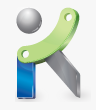 Филиал федерального государственного бюджетного учреждения «Федеральная кадастровая палата Федеральной службы государственной регистрации, кадастра и картографии» по Самарской областиг. Самара, ул. Ленинская, 25а,e-mail: pr_fkp@mail.ru, twitter: @pr_fkp, www.fkprf.ru№МероприятияИсполнительСроки проведения работ1.Разработка проекта о внесении изменений в Правила землепользования и застройки сельского поселения Старый Аманак муниципального района Похвистневский Самарской области (далее также – проект о внесении изменений в правила)Администрация сельского поселения  Старый Аманак муниципального района  Похвистневский Самарской области (далее – Администрация поселения)Не позднее 2 недель со дня опубликования настоящего Постановления2.Регистрация и рассмотрение предложений заинтересованных лиц по подготовке проекта о внесении изменений в правила, подготовка мотивированных ответов о возможности (невозможности) их учета, направление указанных предложений в Администрацию поселенияКомиссия по подготовке проекта правил землепользования  и застройки сельского поселения Старый Аманак муниципального района Похвистневский Самарской области (далее – Комиссия)Не позднее 10 дней со дня представления предложений заинтересованных лиц в Комиссию3.Рассмотрение разработанного проекта о внесении изменений в правила, внесение предложений и замечаний по проекту, направление проекта правил в Администрацию сельского поселения Старый АманакКомиссияВ срок не позднее 10 дней со дня получения проекта правил4.Проверка проекта о внесении изменений в правила на соответствие требованиям пункта 9 статьи 31 ГрК РФ, принятие решения о направлении проекта на публичные слушания или на доработку Администрация поселенияВ срок не позднее 10 дней со дня получения проекта правил5.Принятие решения о проведении публичных слушанийГлава сельского поселения Старый Аманак муниципального района Похвистневский Самарской области (далее –Глава поселения)Не позднее 10 дней со дня получения проекта6.Опубликование проекта о внесении изменений в правила, решения о проведении публичных слушаний в порядке, установленном для официального опубликования нормативных правовых актов сельского поселения   Старый АманакГлава поселенияС учетом периодичности выпуска газеты 7.Проведение публичных слушаний по проекту о внесении изменений в правила Комиссия60 дней8.Доработка проекта о внесении изменений в правила с учетом результатов публичных слушаний, направление проекта о внесении изменений в правила Главе поселенияКомиссияНе позднее 10 дней со дня получения проекта о внесении изменений в правила9.Принятие решения о направлении проекта о внесении изменений в правила в Собрание представителей сельского поселения  Старый Аманак муниципального района Похвистневский Самарской области (далее – Собрание представителей поселения) или об отклонении соответствующего проекта и направлении его на доработкуГлава поселенияВ течение 10 дней со дня предоставления проекта о внесении изменений в правила10.Опубликование проекта о внесении изменений в правила  после утверждения Собранием поселения в порядке, установленном для официального опубликования нормативных правовых актов сельского поселения  Старый АманакГлава поселенияВ течение 10 дней со дня утверждения проекта изменений в правила№МероприятияИсполнительСроки проведения работ1.Разработка проекта о внесении изменений в Генеральный план сельского поселения Старый Аманак муниципального района Похвистневский Самарской области (далее также – проект о внесении изменений в Генеральный план)Администрация сельского поселения  Старый Аманак муниципального района  Похвистневский Самарской области (далее – Администрация поселения)Не позднее 2 недель со дня опубликования настоящего Постановления2.Регистрация и рассмотрение предложений заинтересованных лиц по подготовке проекта о внесении изменений в Генеральный план, подготовка мотивированных ответов о возможности (невозможности) их учетаКомиссия по подготовке проекта Генерального плана сельского поселения Старый Аманак муниципального района Похвистневский Самарской области (далее – Комиссия)Не позднее 10 дней со дня представления предложений заинтересованных лиц 3.Рассмотрение разработанного проекта о внесении изменений в Генеральный план, внесение предложений и замечаний по проекту Генерального планаКомиссияВ срок не позднее 10 дней со дня получения проекта Генерального плана4.Принятие решения о проведении публичных слушанийГлава поселения Не позднее 10 дней со дня получения проекта Генерального плана5.Опубликование проекта о внесении изменений в Генеральный план, решения о проведении публичных слушаний в порядке, установленном для официального опубликования нормативных правовых актов сельского поселения   Старый АманакГлава поселенияС учетом периодичности выпуска газеты 6.Проведение публичных слушаний по проекту о внесении изменений в Генеральный планАдминистрация поселения30 дней7.Доработка проекта о внесении изменений в Генеральный план  с учетом результатов публичных слушаний, направление проекта о внесении изменений в Генеральный план Главе поселенияКомиссияНе позднее 10 дней со дня получения проекта о внесении изменений в Генеральный план8.С  учетом заключения                             о результатах публичных слушаний принятие решения о направлении проекта о внесении изменений в Генеральный план  в Собрание представителей сельского поселения  Старый Аманак муниципального района Похвистневский Самарской области (далее – Собрание представителей поселения) или об отклонении соответствующего проекта и направлении его на доработкуГлава поселенияВ течение 10 дней со дня предоставления проекта о внесении изменений в Генеральный план9.Опубликование проекта                                      о внесении изменений                                в Генеральный план после утверждения Собранием представителей  поселения                      в порядке, установленном для официального опубликования нормативных правовых актов сельского поселения  Старый АманакГлава поселенияВ течение 10 дней со дня утверждения проекта изменений в Генеральный планУЧРЕДИТЕЛИ: Администрация сельского поселения Старый Аманак муниципального района Похвистневский Самарской области и Собрание представителей сельского поселения Старый Аманак муниципального района Похвистневский Самарской областиИЗДАТЕЛЬ: Администрация сельского поселения Старый Аманак муниципального района Похвистневский Самарской областиАдрес: Самарская область, Похвистневский          Газета составлена и отпечатана                                                                исполняющийрайон, село Старый Аманак, ул. Центральная       в администрации сельского поселения                                                  обязанности главного37 а, тел. 8(846-56) 44-5-73                                           Старый Аманак Похвистневский район                                                   редактора                                                                                          Самарская область. Тираж 100 экз                                                           Н.М.Лисицына